ПРОЕКТ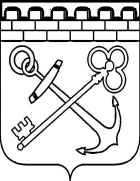 КОМИТЕТ ПО ПЕЧАТИ ЛЕНИНГРАДСКОЙ ОБЛАСТИП Р И К А З    «____» _____________ 20__ г.                                                                   № ___О внесении изменений в приказ Комитета по печати и связям с общественностью Ленинградской области от 27 марта 2019 года  № 13 «Об утверждении Положения о конкурсной комиссии
по проведению конкурсного отбора среди соискателей, претендующих
на получение субсидий из областного бюджета Ленинградской области
в целях финансового обеспечения затрат в связи с производством продукции и вещанием региональных телеканалов Ленинградской области в рамках государственной программы Ленинградской области «Устойчивое общественное развитие в Ленинградской области»
и об утверждении формы договора для предоставления субсидий
из областного бюджета Ленинградской области в связи с производством продукции и вещанием региональных телеканалов Ленинградской области»В соответствии с постановлением Правительства Ленинградской области от 15.03.2019 N 98 "Об утверждении Порядка предоставления субсидий из областного бюджета Ленинградской области в целях финансового обеспечения затрат в связи с производством продукции и вещанием региональных телеканалов Ленинградской области в рамках государственной программы Ленинградской области "Устойчивое общественное развитие в Ленинградской области" приказываю:Внести изменения согласно Приложению 1 к настоящему приказу.Контроль за исполнением настоящего приказа оставляю за собой.Председатель Комитета по печатиЛенинградской области                                                                  К.Н.ВизирякинПриложение  1 к приказу Комитета по печатиЛенинградской области от __ __________2019 г. № __Изменения, которые вносятся в приказ Комитета по печати и связямс общественностью Ленинградской области от 27 марта 2019 года  № 13«Об утверждении Положения о конкурсной комиссии
по проведению конкурсного отбора среди соискателей, претендующих
на получение субсидий из областного бюджета Ленинградской области
в целях финансового обеспечения затрат в связи с производством продукции и вещанием региональных телеканалов Ленинградской области в рамках государственной программы Ленинградской области «Устойчивое общественное развитие в Ленинградской области»
и об утверждении формы договора для предоставления субсидий
из областного бюджета Ленинградской области в связи с производством продукции и вещанием региональных телеканалов Ленинградской области»В приложении  (Договор о предоставлении субсидий из областного бюджета Ленинградской области в целях финансового обеспечения затрат в связи с производством продукции и вещанием региональных телеканалов Ленинградской области)            в пункте 5.3.8. после слов «Не допускать образования» дополнить словом «просроченной»;в пункте 5.3.9. после слов «Не допускать образования» дополнить словом «просроченной».